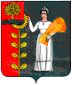 ПОСТАНОВЛЕНИЕАдминистрации сельского поселенияХворостянский сельсоветДобринского муниципального района Липецкой областиРоссийской Федерации   21.12.2022                               ж.д.ст.Хворостянка                                    № 100Об утверждении Плана реализации муниципальной программы сельского поселения Хворостянский сельсовет «Устойчивое развитие территории сельского поселения Хворостянский сельсовет на 2019-2025 годы» на 2023 год     В соответствии с Постановлением администрации сельского поселения Хворостянский сельсовет от 07.09.2020 г. № 72 «О Порядке разработки, формирования, реализации  и проведения оценки эффективности  реализации муниципальных программ сельского поселения Хворостянский сельсовет Добринского муниципального района Липецкой области» администрация сельского поселения Хворостянский сельсовет ПОСТАНОВЛЯЕТ:1.Утвердить План реализации муниципальной программы сельского поселения Хворостянский сельсовет «Устойчивое развитие территории сельского поселения Хворостянский сельсовет на 2019-2025 годы» на 2023 год (приложение).2.Постановление вступает в силу со дня его официального обнародования.3.Контроль за выполнением настоящего постановления оставляю за собой. Глава администрациисельского поселения Хворостянский сельсовет	В.Г. КуриловУтвержденпостановлением администрациисельского поселения Хворостянский сельсоветДобринского муниципального районаЛипецкой области Российской Федерацииот 21.12.2022 г.  № 100                                                 План реализации муниципальной программы «Устойчивое развитие территории сельского поселения Хворостянский сельсовет на 2019-2025 годы»на 2023 годN п/п Наименование подпрограммы,   основных  мероприятий,  мероприятий,  контрольных      событий1Ответственный исполнительСрок началареализации2    Срок окончанияреализации2Код бюджетной классификации (ГРБС, РзПр, ЦСР)Объем ресурсного обеспечения за счет средств федерального бюджета, бюджета Липецкой области (областного бюджета), районного бюджета, государственных внебюджетных фондов, государственных корпораций (руб.)Объем ресурсного обеспечения за счет средств бюджета сельского поселения (руб.)ИТОГО объем ресурсного обеспечения (руб.), значение контрольного события1234567891Подпрограмма 1«Обеспечение  населения качественной, развитой инфраструктурой и повышение уровня благоустройства территории сельского  поселенияХворостянский сельсовет».Администрация сельского поселения январь 2023гдекабрь 2023 г.547 559,001 634 157,002 181 716,002Основное мероприятие 1 подпрограммы 1.Содержание инженерной инфраструктуры сельского поселенияАдминистрация сельского поселения январь 2023гдекабрь 2023 г.919 0409 0110100000547 559,00547 559,003Мероприятие 1.1. Расходы на содержание дорогАдминистрация сельского поселения январь 2023гдекабрь 2023 г.919 0409 0110141100547 559,00547 559,004Основное мероприятие 2 подпрограммы 1.Текущие расходы на содержание, реконструкцию и поддержание в рабочем состоянии систем уличного освещения сельского поселенияАдминистрация сельского поселения январь 2023гдекабрь 2023 г.919 0503 0110200000797 070,00797 070,005Мероприятие 2.1.Расходы на уличное освещениеАдминистрация сельского поселенияянварь 2023гдекабрь 2023 г.919 0503 0110220010797 070,00797 070,006Основное мероприятие 3 подпрограммы 1.Прочие мероприятия по благоустройству сельского поселения.Администрация сельского поселения январь 2023гдекабрь 2023 г.919 0503 0110300000744 401,00744 401,007Мероприятие 3.1. Реализация направления  расходов основного мероприятия «Прочие мероприятия по благоустройству сельского поселения».Администрация сельского поселения январь 2023гдекабрь 2023 г.919 0503 0110399999744 401,00744 401,008Основное мероприятие 6 подпрограммы 1Развитие газификации в сельском поселении Хворостянский сельсовет Добринского муниципального района.Администрация сельского поселения январь 2023гдекабрь 2023 г.919 0502 011060000092 686,0092 686,009Мероприятие 6.1.Реализация направления  расходов основного мероприятия «Развитие газификации в сельском поселении Хворостянский сельсовет Добринского муниципального района»Администрация сельского поселения январь 2023гдекабрь 2023 г.919 0502 011069999992 686,0092 686,0010Подпрограмма 2.«Развитие социальной сферы на территории сельского поселения Хворостянский сельсовет.Администрация сельского поселения январь 2023гдекабрь 2023 г.1 885 800,001 885 800,0011Основное мероприятие 2 подпрограммы 2.Создание условий и проведение мероприятий, направленных на развитие культуры сельского поселения.Администрация сельского поселения январь 2023гдекабрь 2023 г.919 0801 01202000001 885 800,001 885 800,0012Мероприятие 2.1Межбюджетные трансферты бюджету муниципального района на осуществление полномочий в части создания условий для организации досуга и обеспечения жителей поселений услугами организаций культуры в соответствии с заключенным соглашением  Администрация сельского поселения январь 2023гдекабрь 2023 г.919 0801 01202091001 785 800,001 785 800,0013Мероприятие 2.2Реализация направления расходов основного мероприятия «Создание условий и проведение мероприятий, направленных на развитие культуры сельского поселения».Администрация сельского поселения январь 2023гдекабрь 2023 г.919 0801 0120299999100 000,00100 000,0014Подпрограмма 3.«Обеспечение безопасности человека и природной среды на территории сельского поселения Хворостянский сельсовет».Администрация сельского поселения январь 2023гдекабрь 2023 г.10 000,0010 000,0015Основное мероприятие 1 подпрограммы 3Защита населения и территории от чрезвычайных ситуаций природного и техногенного характера, обеспечение пожарной безопасности и безопасности людей на водных объектах  Администрация сельского поселения январь 2023гдекабрь 2023 г.919 0310 013010000010 000,0010 000,0016Мероприятие 1.1.Расходы на проведение комплексных мероприятий по защите населения и территории от чрезвычайных ситуаций природного и техногенного характера Администрация сельского поселения январь 2023гдекабрь 2023 г.919 0310 013012033010 000,0010 000,0017Подпрограмма 4.«Обеспечение реализации муниципальной политики на территории сельского поселения Хворостянский сельсовет»Администрация сельского поселения январь 2023гдекабрь 2023 г.10 205,0611 487,0021 692,0618Основное мероприятие 2 подпрограммы 4.Приобретение программного обеспечения, услуг по сопровождению сетевого программного обеспечения в сельском поселенииАдминистрация сельского поселения январь 2023гдекабрь 2023 г.919 0113 014020000010 205,066 295,0016 500,0619Мероприятие 2.1.Приобретение услуг по сопровождению сетевого программного обеспечения по ведению похозяйственного учета Администрация сельского поселения январь 2023гдекабрь 2023 г.919 0113 01402S679010 205,066 295,0016 500,0620Основное мероприятие 3 подпрограммы 4.Ежегодные членские взносыАдминистрация сельского поселения январь 2023гдекабрь 2023 г.919 0113 01403000005 192,005 192,0021Мероприятие 3.1.Расходы на оплату членских взносов в Ассоциацию «Совета муниципальных образований»Администрация сельского поселения январь 2023гдекабрь 2023 г.919 0113 01403200805 192,005 192,0024ИТОГО557 764,063 541 444,004 099 208,06